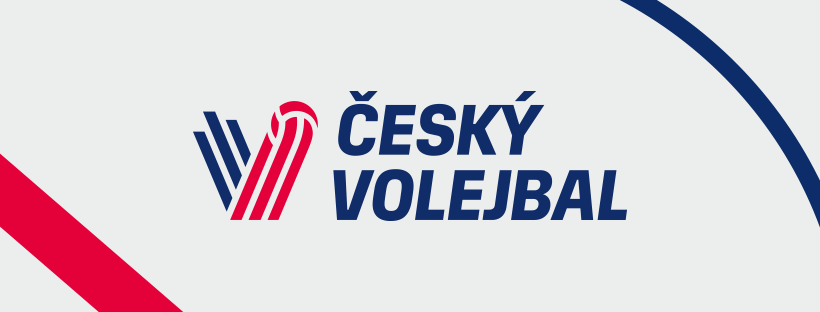 Nominace RD žen na VT Jablonec nad Nisou 19. – 24. 5. 2019Kossányiová AndreaSHodanová EvaSTrnková VeronikaBOrvošová GabrielaUSvobodová EvaSVyklická KláraBPurchartová BarboraBDostálová VeronikaLMlejnková MichaelaSPatočková TerezaUVaňková NikolaLŠmídová PavlaNŠustrová KristýnaSKopecká SimonaNHolásková KateřinaB